               Яновська Оксана Юріївна,  вчитель історії та правознавства                               Миколаївська ЗОШ  I-III ступенів №24                                               Право на освіту в Україні (9кл.)     Мета: дати уявлення про юридичний зміст права на освіту в Україні, навчальні заклади, в яких можна здобути середню освіту і про їх відмінності, розповісти  про учасників навчально-виховного процесу та їхні права та обов’язки; формувати в школярів розуміння потреби в постійній освіті і самоосвіті; виховувати  повагу до навчання, бажання брати участь у громадському самоврядуванні закладів освіти.      Очікувальні результати      Після уроку учні зможуть:пояснювати юридичний зміст права на освіту в Україні та висловлювати суд-ження щодо його важливості для людини;наводити приклади навчальних закладів, в яких можна здобути середню ос-віту і розповідати про їх відмінності;називати учасників навчально-виховного процесу і описувати, використову-ючи положення нормативних актів, їх окремі права та обов’язки;моделювати та розв’язувати правові ситуації,пов’язані з правами та обов’яз-ками учасників навчально-виховного процесу;висловлювати власні оцінки взаємовідносин і  поведінки учасників навчально-виховного процесу в життєвих ситуаціях. Ключові поняття: право на освіту, учасники навчально-виховного процесу, повна загальна середня освіта.  Міжпредметні зв’язки: історія Тип уроку: практично – аналітичний Обладнання: підручник, Конституція України, мультимедійні ресурси кабінету, учнів.Форма проведення:урок з використанням мультимедійних технологій та інтер- активних методів. Компетенції, на формування яких направлений урок: Навчально-пізнавальна компетенція – знаходження, переробка, використа-ння інформації для вирішення навчальних завдань;Комунікативна – усна і письмова комунікації;Інформаційна – обробка інформації;Соціальна – організація спільної праці, проведення роботи в групах. Вико-ристання конкретних життєвих ситуацій для навчання.                                     Хід уроку:I. Організаційний моментII. Актуалізація знань учнівРобота з термінами.Слайд1. Завдання на встановлення відповідності.1. Система загальнообов’язкових, формально визначених норм, правил поведін-ки, що встановлюються і підтримуються державою та регулюють важливі сус –пільні відносини -2. Документ,нормативний акт,який має віщу юридичну силу, приймається зако-нодавчим органом держави в особливому порядку -3. Основний закон держави, який установлює основи  життя суспільства й державного устрою, що має найвищу юридичну силу -4.Можливості людини існувати й розвиватися як особистість,задовольняти своїпотреби, здебільшого закріплені законодавством -5.Юридично визначений, стійкий, необмежений у просторі зв'язок між особою  і певною державою, що визначає їх взаємні права та обов’язки –Громадянство, закон, Конституція України , право, права  людини Слайд 2. Коли були прийняті ці міжнародно - правові акти ? Підберіть дати. 1. Декларація прав дитини - 2. Загальна декларація прав людини - 3. Конвенція про права дитини - 4. Міжнародний пакт про економічні,соціальні та культурні права -  1948    1959   1966   1989Вправа «У мене є право на…»Які права ви вважаєте найважливішими для себе? Свою думку обґрунтуйте.   III. Мотивація навчальної діяльності    Чи знаєте ви, що сьогодні в світі кожна п’ята людина не вміє ні читати, ні пи- сати, з них 2/3 – жінки,72 млн. дітей не відвідує школу.Чи мають можливість ці люди достатньо реалізувати себе в житті?Які права людини порушуються у даному випадку?      Евристична бесідаЯке значення має право на освіту?Який рівень освіти потрібний сучасній людині?   Саме тому ще в 1966 році ЮНЕСКО об’явила Міжнародний день грамотності,який щорічно відзначається 8 вересня. Слайд 3. Зверніть увагу на епіграф: «Освіта-це мистецтво жити, а право на осві-ту – це право на життя». Прокоментуєте його наприкінці уроку.    Учні визначають тему уроку. Слайд 4. Назва теми, план.    IV. Вивчення нового матеріалу                                            План.  1.Сутність і гарантії права на освіту в Україні.  2.Типи середніх навчальних закладів в Україні.  3.Права та обов’язки учасників навчального процесу.  Слайд 5.Проблемне завдання: «Освіта – це право чи обов’язок?»1   Освіта-основа інтелектуального, культурного, духовного, соціального, еконо-мічного розвитку суспільства і держави.  Мета освіти - всебічний розвиток  лю -дини як особистості та найвищої цінності суспільства, розвиток її талантів, розу-мових і фізичних здібностей, виховання високих моральних якостей; формуван -ня громадян, здатних до свідомого суспільного вибору. Сьогодні цілком  очевид-но, що без належної освіти людина не зможе забезпечити собі відповідних  умов життя і реалізуватись як особистість, а також усвідомити й захистити свої права.         Конституція України гарантує кожному громадянинові право на освіту.   Робота з правовими джерелами(робота в малих групах).Учні знайомляться зі змістом ст.28 Конвенції про права дитини та ст.53 Конституції України і відпо-відають на такі запитання: ( завдання№4 – письмово)1.Чи відповідає ст.53 Конституції України основним принципам  Конвенції про права дитини?2.У чому полягає право на освіту?3.Що означає доступність освіти за законом і як вона забезпечена в Україні ?4.Якими з названих гарантій права на освіту вам доводилося користуватися ?   - Кожній із малих груп пропонується показати шляхом наведення відомих  уч- ням прикладів із життя або повідомлень ЗМІ, як в нашій країні здійснюються за-ходи, проголошені Конституцією України, щодо забезпечення права на освіту.    Групи повідомляють про результати своєї  роботи, які обговорюються учнями.  2.Основні  нормативні акти, які регулюють освітню сферу в Україні:  Закони України «Про освіту», «Про загальну середню освіту», «Про позашкіль- ну освіту», «Про професійно-технічну освіту» тощо. Слайд 5 .Схема «Типи навчальних закладів загальної середньої освіти».   Учні презентують на мультимедійній дошці у формі реклами навчальні зак-лади середньої освіти, які є в нашому місті (випередж. завдання).Що означає наступність та безперервність освіти?Слайд 6  . «Форми навчання»Що означає вибір форми навчання?.Чому законодавством України забезпечуються різні форми навчання?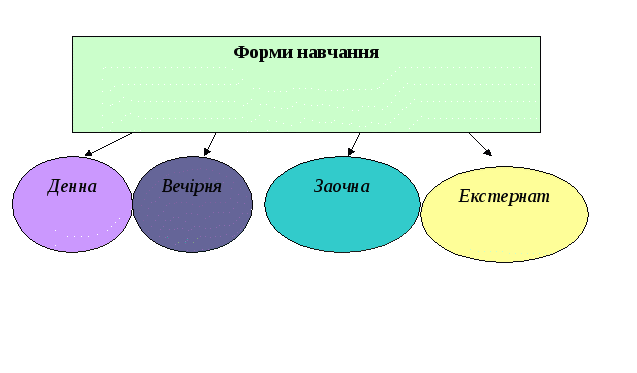      Слайд 6 . Інклюзивна освіта.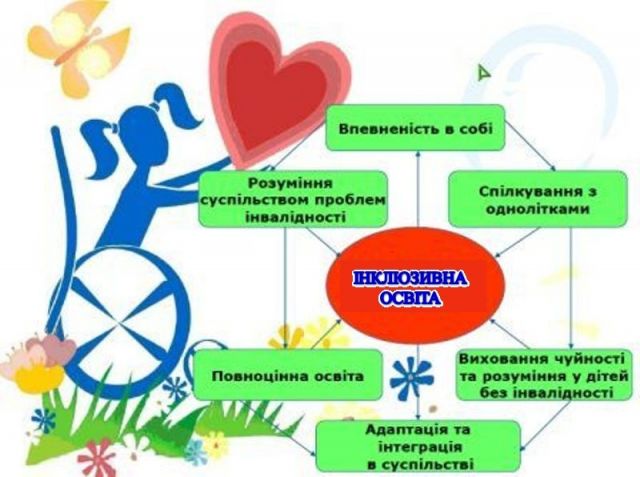     Поясніть цей малюнок. - Про що він свідчить? - Як держава оберігає дітей з особливими потребами ?3. Законом України «Про освіту» передбачені права і обов’язки учнів.  Робота в малих групах.Ознайомтеся з витягами із Закону України «Про освіту»(ст..77-78 підруч-ника) і згадайте права та обов’язки учнів. Що нового ви дізналися?За допомогою наведених витягів із нормативних актів дайте юридичнуоцінку ситуаціям, поданим на с.77 підручника.Змоделюйте та продемонструйте: а) ситуацію, що ілюструє взаємовідносини учнів з учителями,адміністрацією, між собою;      б) ситуацію, пов’язану із взаємовідносинами батьків з вчителями, адмініст–     рацією школи, дітьми стосовно навчання дітей. Обговорення виконаних завдань.  V.Рефлексія  1.Узагальнення знань учнів.  - Які норми Конституції України забезпечують право громадян на освіту?  - Які закони регулюють порядок реалізації права на освіту?  - Як ви зрозуміли поняття «доступність освіти»?  - Чому повна загальна середня освіта є обов’язковою для всіх ?  2.Обговорення проблемного питання « Освіта – це право чи обов’язок?»   Учні висловлюють свої думки.Як ви зрозуміли слова «Освіта – це мистецтво жити, а право на освіту-це право на життя»? VI. Підсумки уроку, виставлення та короткий коментар оцінокОтже, отримання повної загальної середньої освіти є як правом, так і обо- в’язком кожного громадянина України. Саме освіта багато в чому є запорукоюдосягнення успіху у житті людини.  Домашнє завдання: прочитати §10 підручника Підготувати твір-роздум «Які права мені насправді потрібні в школі».                          Список використаних джерел:1. Конституція України // president.gou.ua2. Конвенція про права дитини //zakon.rada.gou.ua3. Наровлянський О.Д. Правознавство (практичний курс). Книжка для вчителя.-         К.: «Грамота», 20094.Сторчак Н.А.Права дитини в Україні: Навчально-методичний посібник. – Миколаїв: МОІППО, 2008